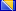 Bosnia and HerzegovinaProcess by which the report has been preparedProvide a brief summary of the process by which this report has been prepared, including information on the type of public authorities that were consulted or contributed to its preparation, how the public was consulted and how the outcome of the public consultation was taken into account, as well as on the material that was used as a basis for preparing the report.In preparing this report, the authorities of Bosnia and Herzegovina (BiH) used the reporting procedure, adapting it to the circumstances in BiH. The preparation of the  National Implementation Report on Aarhus Convention in Bosnia and Herzegovina was, as the , supported by the OSCE Mission to Bosnia and Herzegovina This report is an addition to the  National Implementation Report on Aarhus Convention that BiH submitted by the end of the year .Particular circumstances relevant for understanding the reportReport any particular circumstances that are relevant for understanding the report, e.g., whether there is a federal and/or decentralized decision-making structure, whether the provisions of the Convention have direct effect upon its entry into force, or whether financial constraints are a significant obstacle to implementation (optional).The Constitution of BiH organizes the state into administratively divided entities, the Federation of Bosnia and Herzegovina (FBiH) and Republika Srpska (RS). In addition to the entities, there exists also theBrčkoDistrictof BiH (BD), as a local self-government unit. According to the Constitution of BiH, state level authorities are not directly responsible in matters of environmental protection. However, the Law on Ministries and other Administrative Bodies of BiH (Official Gazette of BiH 5/03, 42/03, 26/04, 42/04, 45/06, 88/07, 35/09, 59/09  103/09), designates the Ministry of Foreign Trade and Economic Relations of BiH (MoFTER) as the responsible state level public authority to conduct activities and tasks related to the definition of policy, basic principles, coordination of actions and harmonization of plans of entity authorities and representation at the international level. According to the RS Constitution, RS institutions organize and provide for Environment protection. When it comes to the Federation of BiH, the Constitution of FBiH envisages that the Federation Government and cantons share responsibilities in environmental protection. Concerning  District, it has responsibility over all fields which are not the responsibility of the state. Accordingly, the Government of  District has responsibilities that are entrusted to entities, municipalities (and cantons in FBiH) when it comes to environmental protection.Although Bosnia and Herzegovina ratified the Aarhus Convention in September 2008, it can be stated that the Convention’s provisions  domestic legislation, with a considerable rate of practical implementation. This could be explained by the fact that BiH has set its joining the EU as its strategic goal and consequent harmonization of BiH regulations with the regulations of the EU that are in line with the Aarhus Convention provisions. Considerable efforts are invested  its implementation, particularly given the lack of qualified staff in public institutions, finances and the need to raise awareness of the civil servants and the public on the importance of the Convention.Law on Freedom of Access to Information of BiH(Official Gazette of /00, 45/06, 102/09, 62/11) (LoFAI BiHLaw on Freedom of Access to Information of FBiH(Official Gazette of FBiH32/01 48/11) (LoFAI FBiHLaw on Freedom of Access to Information of RS (Official Gazette of RS 20/01(LoFAI RSLaw on  of RS (Official Gazette of RS/09, 121/12 RS (Official Gazette of RS117/11Law on Civil Service in Administrative Bodies of BD (Official Gazette of BD 28/06, 29/06, 19/07, 2/08, 9/08, 44/08, 25/09, 26/09 4/13) (LoCS BDLaw on Protection of Environment of BD (Official Gazette of BD 24/04, 1/05, 19/07 9/09) (LoPE BDLaw on Protection of Waters of BD (Official Gazette of BD 25/04, 1/05 19/07) (LoPW BD 18 LoFAIpublic authorities take all necessary measures to assist any natural or legal persons seeking to exercise their rights on access to information. LoFAIpublic authority guide enabling every individual access to information under control of a public authority.  guide request, a public authority  make available an index register, containing all information under control of a public authority, the format in which this information is available as well as where this information can be accessed.b)With respect toparagraph 3,measures taken to promote education and environmental awareness;c)With respect to paragraph 4, measures taken to ensure that there is appropriate recognition of and support to associations, organizations or groups promoting environmental protection;Relevant are  27 LoPE FBiH/27 LoPE  41 LoPE FBiH/LoPE RS/40  representatives of  participate in the Advisory Council .Articles 32(2) LoPE) LoPE RS/31(2) BD,  Ministry of Environment and Tourism (FMET)/Ministry of  Planning, Civil Engineering and RS )/Department of  Planning and Property Relations  District Government ( in the advisory councils  through through Adriatic Sea River Basin preservation and protection. BD GovernmentDepartment for Administrative  supported activities of environment protection .d)With respect to paragraph 7, measures taken to promote the principles of the Convention internationally, including:(i)Measures taken to coordinate within ministry and among ministries in regard to informing officials included in other relevant international forums about Article 3.(7) of the Convention, as well as about the Almaty Guidelines, indicating whether the coordination measures are ongoing;Article 31 of LoA prescribes that the governing bodies of BiH have an obligation to exchange data and information necessary to perform their duties, exchange information and experiences, form joint expert teams and establish other ways of cooperation. Article 32 of the same Law provides for relationship between the governing bodies of BiH and governing bodies of entities and BD. Further on, exchange of information between representatives of MoFTER, entities and BD is done within the framework of the inter-entity body for environment, whose work is regulated through  FBiH/LoPE RS/LoPE BD.(ii)Measures taken to provide access to information at the national level regarding international forums, including the stages at which access to information was provided;As agreed, in some cases, representatives of the entity bodies and BD are authorized to represent BiH in international relationships, such as FMoAWF that represents BiH in the activities related to the Participation of  Working Group within the  for Protection of the Danube River Communication among the respective bodies  within the framework described under (i) above. Public is then informed through communication channels between the public and relevant bodies. There is no central register of such information.(iii)Measures taken to promote and enable public participation at the national level with respect to international forums (e.g., inviting non-governmental organization (NGO) members to participate in the Party’s delegation in international environmental negotiations, or involving NGOs in forming the Party’s official position for such negotiations), including the stages at which access to information was provided;delegations at international negotiations on environment (e.g.  Convention on (iv)Measures taken to promote principles of the Convention in procedures of other international forums;Such measures have not been taken.(v)Measures taken to promote principles of the Convention in the work programs, projects, decisions and other substantive outputs of other international forums;e)With respect to paragraph 8, measures taken to ensure that persons exercising their rights under the Convention are not penalized, persecuted or harassed.Articles 31 LoPE FBiH/30 LoPE BD are relevantthe  LoPE RS, the law maker has left out the provision that would explicitly forbid punishing, persecution or harassment of individuals who exercised their right of participation as public.Obstacles encountered in the implementation of  3Describe any obstacles encountered in the implementation of any of the  of  3 listed above.representatives institutionsfree access  of a Further information on the practical application of the general provisions of  here  be considered an addition to the  above. and participates in expert and scientific gatherings and conferences Website addresses relevant to the implementation of  3Parliamentary Assembly of BiH -https://www.parlament.ba/Ministry of Foreign Trade and Economic Relations of BiHhttp://mvteo.gov.baMinistry of Security of BiH - http://www.msb.gov.ba/
Ministry of Civil Affairs of BiH - http://www.mcp.gov.ba/
Ministry of Justice of BiH - http://www.mpr.gov.ba/
High Judicial and Prosecutorial Council of BiH -http://www.hjpc.ba/
Agency for Statistics of BiH - http://www.bhas.ba/
Food Safety of BiH - http://www.fsa.gov.ba/Ministry of Environment and Tourism of FBiH - http://www.fmoit.gov.ba/
Ministry of  Planning of FBiH http://www.fmpu.gov.ba/
Ministry of Agriculture, Forestry and Water Management of FBiH http://www.fmpvs.gov.ba/ of FBiH  of Republika Srpskahttp://www.vladars.net/Inspection Affairs  RSInspectoratehttp://www.inspektorat.vladars.net/Institute of Statistics  http://www.rzs.rs.ba/http://www.voders.org/ for Environment Protection Aarhus  in BiH -http://www.aarhus.ba/ Centre Environment  and Legislative, regulatory and other measures implementing the provisions on access to environmental information in  4Explain  each of  4  implemented. the relevant definitions in  2 -discrimination requirement  have access to information without having to state an interestCopies of the actual documentation containing or comprising the requested information are suppliedThe information is supplied in the form requested(b) Measures taken to ensure that the time limits provided for in  2 are respected(c) With respect to paragraphs 3 and 4, measures taken Provide for exemptions from requestsEnsure that the public interest test at the end of  4 is appliedLoFAI LoPE FBiHLoPE RSLoPE BD the  are  with the provisions of the Convention, With respect to  5, measures taken to ensure that a public authority that does not hold the environmental information requested takes the necessary actionand LoPE FBiHLoPE RSLoPE BDWith respect to  6, measures taken to ensure that the requirement to separate out and make available information is implemented33LoPE LoPE BDIf part of requested information  to  an exception, the relevant separate  and  the rest of the information, unless as a result of  separation, 10 LoFAI BiH/FBiH/RS. Similar provisions  in 34(4) LoPE FBiH and 33(5) LoPE BD.  the  LoPE RS,  provision was , although provisions of  should  in practice.With respect to  7, measures taken to ensure that refusals meet the time limits and the other requirements with respect to refusalsWith respect to  8, measures taken to ensure that the requirements on charging are metArticle 16 LoFAI BiH/FBiH/RS,  are  only for  services,  of the first  pages, which are  Article 35 LoPE FBiH38 LoPE RS34 LoPE BD.8Obstacles in the implementation of  4Describe any obstacles encountered in the implementation of any of the paragraphs of  4. public authorities  a  list for provision of information,  35 LoPE FBiH34  LoPE BD.Further information on the practical application of the provisions of further information on the practical  of the provisions on access to information, e.g are there  on the number of requests number of  and reasons for ?Website addresses relevant to the implementation of Representatives of public  the relevant  using contact  listed  VI in the .Legislative, regulatory and other measures that implement the provisions on the collection and dissemination of environmental information in  5Explain  each paragraph of  5  implemented. Describe  the relevant definitions in  2 and -discrimination  in  3,  9 in particular, describeWith respect to  1, measures taken to ensure that:Public authorities possess and update environmental informationThere is an adequate flow of information to public authoritiesIn emergencies, appropriate information is disseminated immediately and without delayLoF BiH of Environment FMET is the responsible  on the environment,  other ministries,  institutions and institutes ( Institute - FHMI etcIn  is other ministries and institutions, such as the  75, 76, 80 and 81 LoPE FBiH and  LoPE RS 72, 73, 76 and 77 LoPE BD.Also relevant are  22 and 23 LoPE FBiH22 and 23  LoPE BD,  the system of information the Rulebook on  of  and Pollutants (Official Gazette of FBiH 82/07) and Rulebook on Methodology and Method of Keeping of  and  (Official Gazette of RS 92/07).In accordance with  98106 LoW FBiH110119 LoW RS,  managed by the  agencies Unfortunately, this system provisions of by-:Article 2 Rulebook on Monitoring Air Quality (Official Gazette of FBiH 12/05 Rulebook on Contents of Report on State of Security, Content of Information and Security Measures and Content of Internal and External Intervention Plans (Official Gazette of FBiH 68/05),Article 6 Rulebook on GradualExclusion of Substances Harmful to Ozone Layer (Official Gazette of FBiH39/05), 3(5)  11(4)  (8) on Limiting Values of Dangerous and Harmful Substances for Waters which are Released after Filtration from Public Sewage System into Natural  (Official Gazette of FBiH 4/13),Decree on Obligation to Submit Annual Report on Fulfilment of Requirements in Waste Management License(Official Gazette of FBiH 31/06Article  Rulebook on  (Official Gazette of /05Article 24 Rulebook on Monitoring Emissions of Pollutants in the AirArticle 6 Decree on Gradual Exclusion of Substances Harmful to Ozone Layer (Official Gazette of RS 94/05 of  in  (Official Gazette of RS 46/05 monitoring and reporting the pollution and measures  to protect  air, water and soil from ionizing radiation and other harmful substances that  and health, number of  samples of food  and  general use as well as number of drinking water (daily analysis and  are Article 2 Rulebook on Monitoring Air Quality (Official Gazette of BD 30/06Article 21 Rulebook on Monitoring Emissions of Pollutants in the Air (Official Gazette of BD 30/06Article 6 Rulebook on Gradual Exclusion of Substances Harmful to Ozone Layer (Official Gazette of BD: 30/06). provisions  above information emergenciesIn  of immediate  to  health or the environment, the  shall  the public all  in possession of public  enable the public to take measures to prevent or  damage that  29(3) LoPE FBiH29(2)  LoPE BD.The public  informed such as interventions in  through the media as well as  direct contacts and  Article 92 of the Rulebook on Air Quality Monitoring of  interested public is informed  quality in real time, if  critical values of air quality and  technical realtime information. with  3 and 8 LoS distributes statistical data to all relevant institutions in BiH, interested parties, and  individuals request.With respect to  2, measures taken to ensure that the way in which public authorities make environmental information available to the public is transparent and that environmental information is effectively accessibleRelevant are Articles 20 LoFAI BiH/FBiH/RS.Relevant institutions  legal obligation to adopt a guide on access to information, in accordance with LoFAI.Relevant are also Articles 28, 29, 35 and 37 LoPE FBiH38, 40 and 102 LoPE RS28, 29, 34 and 36 LoPE BD.Relevant public authorities provide certain information about the type and scope of information about the environment, available also through their . Many institutions also publish the contact details of their public relations , as , or other  of communication.With respect to  3, measures taken to ensure progressive access to information via electronic databases which are easily accessible to the public through telecommunication networksIn accordance with the existing regulations and, sometimes, at their own initiative, the responsible authorities in BiH post the available information on their , as per Article 5,  3 of the Convention. The  of the adopted regulations is mainly accessible  the public via  of the responsible institutions. However, certain  do not  an updated list of such regulations, which negative impact on the public. Similar to the regulations, the adopted reports (including those concerning the implementation of various Conventions), strategies, plans and programs are also available on the  of the  authorities.In specific cases, the efforts made by the responsible institutions in BiH towards making the aforementioned documents accessible  the public via the internet were financially and technically supported by foreign donors (such as the EU, OSCE etc.)The first domestic report on environment in BiH was made in 2012 and was presented at the UN Conference on sustainable development. The report is accessible  It was made with the support of  donors.  was  on the basis of methodology recommended by the European Environmental Agency. Measures taken to disseminate information referred to  5All  regulations, policy instruments and decisions on ratification/ the  are public (along with the  of those  in  language) and as such are available to the public via different official gazettes. Unfortunately, access to the BiH official gazettes is charged, which represents an obstacle information.  are making efforts  that the relevant regulations, policy instruments and  are accessible on their  Finally,  interested  address the relevant bodies  request  access these documents (see  VII of this With respect to  6, measures taken to encourage operators whose activities have a significant impact on the environment to inform the public regularly of the environmental impact of their activities and products73 of the LoPE FBH92,  RS72  BD. The public is informed by the relevant bodies. With  to eco- and control,  are Chapter XIII LoPE FBHIX RSXII  BD. Regulations on eco- in the  (Official Gazette  92/07), the RS Measures taken to publish and provide information listed in  7The reports on environment and other relevant reports used  the environment policies and regulations are  on official  of the bodies With Republic of Croatia joining the EU, the EU Regulations concerning environment became accessible to  public in the local language through EUR-Lex (EU regulations database). The goal of BiH is membership in the EU. goal, the EU regulations need to be incorporated into the national accessible to the publicWith respect to  8, measures taken to develop mechanisms with a view to ensuring that sufficient product information is made available to the publicRelevant  are  93 and 94 of LoPE FBH111  114  RS89 and 90  BD as well as the  on  FBiH.  Article 52 LoGMOrelevantWith respect to  9, measures taken to establish a nationwide system of pollution inventories or registersObstacles encountered in the implementation of  5Describe any obstacles encountered in the implementation of any of the paragraphs of  5.Although regulated  the Law, the offices in charge do not have the technical  to promptly inform the public  quality centres in BiH. Representatives of NGOs point to the  in  the public on matters of interventions regarding incident pollutionsdirect contacts and  NGO representatives  that the information released by BHAS is incomplete, inaccessible,  and indicative of the lack of coordination between different databases containing environment . BD  environment protection information system.At the moment,  process of incorporation of EU regulations on environment into BiH regulations, but the progress  is not available as per  5(3) of the Convention. Availability of such input would allow the public to follow the work of  in BiH in a more efficient Further information on practical application of  provisions of  5Provide further information on the practical application of the provisions on the collection and dissemination of environmental information in  5, e.g., are there any statistics available on the information published?The relevant bodies in BiH  environment (including regulations, policy instruments etc.) , by answering  and participating in seminars, workshops and informative shows  different media. Most of the institutions have  PR officer of electronic  is underway.NGO representatives  to the fact that  information .Water agencies in FBiH,  their Internet services, provided the GIS information from their automated hydrology stations to all the interested institutions.Unfortunately, there are no initiatives  the Official Gazettes of charge public access to the relevant regulations, policy instruments and Website addresses relevant to the implementation of  5 relevant , if :The same web addresses  in response  to Article 3 of the Convention.Legislative, regulatory and other measures  the provisions on public participation in definitions  2 and non-discrimination  in  and in particular, describe(a)With respect to  1, measures taken to ensure that:(i)The provisions of  6 are applied with respect to decisions on whether to  proposed activities listed in  I to the Convention(ii) The provisions of  6  to decisions on proposed activities not listed in  I which may have significant  on the environmentb) Measures taken to ensure that the public concerned is informed early  any environmental decision-making  in adequate, timely and effective mannerc) Measures taken to ensure that the time frames of the public participation procedures respect the requirements of  3d) With respect to  4, measures taken to ensure that there is early public participatione) With respect to  5, measures taken to encourage prospective applicants to identify the public concerned, to enter into discussions, and to provide information regarding the objectives of their application before applying for a permitWith respect to  6, measures taken to ensure that:(i) The  the public concerned all information  to decision-making available at the time of the public participation (ii) the public concerned  information this (g)With respect to  7, measures taken to ensure that procedures for public participation allow the public to submit comments, information, analyses or opinions that it considers relevant to the proposed activity of  of FBiHOfficial Gazette FBiH FBiHOfficial Gazette ). to  are provisions of  and  FBiH RS BD, which  that the public concerned submit  information.comments, information, analyses or opinions  to proposed (h)With respect to 8,measures taken to ensure that decision  the outcome of the public participationLoPE  not have any  that public suggestions and objections should be  before issuing any Besides, LoPE FBiH/  BD do not contain any obligation to incorporate suggestions and objections of the public in process of giving approval for the study  environment impact while, as per  71 of the  RS, the Ministry in charge is obliged to forward its assessment of received objections from the interested members of the public to the project coordinator, their own  regarding this and, if necessary, instruct the project coordinator to make some alterations and additions to the study. Finally, in accordance with Article 73 of the  RS, it is noted in the explanation of the study approval decision whether the objections by the interested members of the public were taken into consideration or not. In the RS, the decision concerning a request for water/legal act has to include an explanation, describing all the implemented activities in determining whether the request is founded or not, describing the effects and conclusions from consulting the public, in accordance with Article 21(1) of the Regulation on  of  in  in the RS.According to the relevant  of the Law which  civil procedures, the resolution that establishes a decision has to contain all the evidence, as well as their assessment. This way, obligations from the Convention are fulfilled.i)With respect to ensure that the public is promptly informed of a decision in accordance with the appropriate procedures;According to  37 LoPE FBiH/40  RS/36  BD, the competent administrative body informs the public about  decision immediately In the RS and BD, the competent administrative body is obliged to publish the text of the decision and the reasons for making the decision. In BD there is  to publish the  on environment impact study, according to Article 61 of the  BD. Article 126 of the LoW FBiH  an obligation to submit the Water  to the interested parties and the public, but upon their request. In the RS,  21(2) of the Regulation  is also relevant.The parties involved in civil  must be informed about the decision, which means that the public who  their comments should be informed about the decision.j)With respect to  10, measures taken to ensure that when a public authority reconsiders or updates the operating conditions for an activity referred to in 1, the provisions of  2 to 9 are applied, making the necessary changes, and where appropriate;In accordance with  94(3) and 95(3)  RS, the public  informed about  permit revision. In accordance with Article 5(6) of the  for  and  of Official Gazette RS 28/13) procedure on issuing  permits is followed in case there are  changes in operating process of the plants. The procedure of issuing water/legal act is implemented in cases of altering the water/legal act of the FBiH and the RSThe correlation between the procedure of extension and revision of water use permit and of the procedure relating the participation of public in the process has not been definedk)With respect to 11,measures taken to apply the provisions of  6 to decisions on whether to permit the deliberate release of genetically modified organisms into the environment.More information on the measures undertaken with the aim of application of provisions of Article 6 on decisions whether to allow deliberate discharge of genetically modified organisms in environment  contained in the answers to questions related to Article 6 bis.Obstacles encountered in the implementation of  6Describe any obstacles encountered in the implementation of any of the paragraphs of  6.Although legislation in both  provides for public participation, the NGO representatives have repeatedly  out the problems they encounter when a project has an impact on the  of the other . Thus, according to the representatives of the NGO sector, in some cases in practice, they are not invited to public hearings, or else, public hearings are not held in their vicinity, although consequences are felt in their environment. This non-existence of legal obligation to incorporate proposals and objections made by public when environment impact assessment studies are approved, i.e. this denial of detailed  in the decisions taken by governmental institutions does not motivate public to try to participate actively in these processes.Further information on practical application of the provisions of  6Provide further information on the practical application of the provisions on public participation in decisions on specific activities in  6, e.g.,  there any  or other information available  public participation in decisions on specific activities or on decisions not to apply the provisions of this  to proposed activities serving national defence purposes.Detailed information on public participation referring to Article 6 of the Convention  not exist. Also, there is no data concerning the procedures which exclude the public from participation.The same as referred to in the answer to the same question related to Article 3 of the Convention.List the appropriate practical and/or other provisions made for the public to participate during the preparation of plans and programmes relating to the environment, pursuant to .House of Representatives of FBiH Parliament Official Gazette FBiH”,No69/07);National Assembly (“Official Gazette No31/11 and Also, documents used for the preparation of management plans are made publicly available. The draft can be objected to by the  and legal entities. Pursuant to Article 41 LoW FBIH, public participation is also provided by detailed water management plans and programmes. also foresee the  on public participation in decisionmaking. Articles 146, 15, 200 and 201 are only some of the articles of the LoPN FBiH which  the obligation for public participation in decisionmaking In the RS, relevant Articles are 14(a) and (b) of the LoPN RS.Opportunities for public participation in the preparation of policies relating to the environment, pursuant to  7 of the House of Representatives of FBiH Parliament Official Gazette FBiH No 69/07129 BD Assembly concerning the plans, programs and other acts decided by the Assemblies/Parliament, relevant  are to be implemented concerning public participation  the  of , unless this is determined differently (see XXIV). .Obstacles encountered in implementation of  7Describe any obstacles encountered in the implementation of  7.Representatives of the NGOs have made considerable objections to the lack of transparency in NGOs into advisory councils. Also, a problem with the number of seats for the NGO representatives in these councils.Further information on the practical application of provisions of  7Provide further information on the practical application of the provisions on public participation in decisions on specific activities in  7.Website  relevant to the implementation of  7The same addresses listed in response to the question regarding  3 of the Efforts made to promote public participation during the preparation of regulations and rules that may have a significant effect on the environment pursuant to Describe what efforts are made to promote effective public participation during the preparation by public authorities of executive regulations and other generally applicable legally binding rules that may have a significant effect on the environment, pursuant to  8. To the extent appropriate, describe the transposition of the relevant definitions in  2 and the non-discrimination requirement in  3,  9.Rules of Procedure of the House of Representatives Rules of Procedure and Article 129 of the Rules of Procedure  that, following the completed consideration of a , the  may decide to hold a public hearing on the proposed , in case the respective piece of legislation regulates issues of special public interest. The public provide specific proposals, suggestions, and comments either at public hearings or submit them by e- or often by  Inclusion of public  in the final act is not binding however reasons for non-inclusion have to be stated. The public is entitled to institute an administrative dispute in case  opinion is not accepted. Also, theenvironmental protection associationstake part in the activities of the Environmental Advisory Council, thus contributing to the preparation of generally accepted and legally binding rules.Obstacles encountered in the implementation of  8Describe any obstacles encountered in the implementation of  8.The representatives of NGOs believe that draft laws are  available on the Internet.Website addresses relevant to the implementation of , regulatory and other measures implementing the provisions on access to justice in  9Explain how each  of  9 has been implemented. Describe the transposition of the relevant definitions in  2 and the non-discrimination requirement in  3,  9With respect to  1, measures taken to ensure that:Any person who considers that his or her request for information under  4 has not been dealt with in accordance with the provisions of that  has access to  procedure before a court of law or another independent and impartial body established by law; 1Law on Administrative Disputes Official Gazette  No09) (LoAD );(ii)Where there is provision for such a review by a court of law, such a person also has access to an expeditious procedure established by law that is free of charge or inexpensive for reconsideration by a public authority or review by an independent and impartial body other than a court of law;Prior to initiating an administrative dispute, when the law provides so, an appeal to a second-instance administrative body is allowed. Article 11 LoAP BiH; Article 14 LoAP FBiH; Article 14 LoGAP RS, and Article 14 LoAP BD stipulate that administrative procedure has to be expeditious and as inexpensive for the party as possible, while obtaining all that is necessary to properly establish the facts and render a lawful and proper decision.(iii)Final decisions under this  are binding on the public authority holding the information, and that reasons are stated in writing, at least where access to information is refused;The relevant Articles are the following: Article 3 LoAD BiH; Article 3 LoAD FBiH; Article 3 LoGAD RS, and Article 3 LoAD BD. Pursuant to Article 7 LoC FBiH; Article 7 LoC RS, and Article 8 LoC BD, the decisions of courts in BiH are binding in the territory of FBiH/RS/BD. of the b)Measures taken to ensure that, within the framework of national legislation, members of the public concerned meeting the criteria set out  2have access to a review procedure before a court of law and/or another independent and impartial body established by law, to challenge the substantive and procedural legality of any decision, act or omission subject to the provisions of  6;The relevant Articles are the following: Article 15,  3 LoAP BiH; Article 11,  3 LoAP FBiH; Article 12,  3 LoGAP RS, and Article 11,  2 LoAP BD. Also relevant are Article 39 LoPE FBiH and Article  LoPE RS.c)With respect to 3,measures taken to ensure that where they meet the criteria, if any, laid down in national law, members of the public have access to administrative or judicial procedures to challenge acts and omissions by private persons and public authorities which contravene provisions of national law relating to the environment;Pursuant to Article 213 LoAP BiH; Article 221 LoAP FBiH; Article 211 LoGAP RS, and Article 208 LoAP BD; parties, plaintiff, public defender and other bodies may appeal against a decision in administrative procedure which contravenes the law in favour of a physical or a legal person to the detriment of the public interest.Article 2 LoAD BiH; Article 2 LoAD FBiH; Article 2 LoGAD RS, and Article 2 LoAD BD, stipulate that a physical or a legal person is entitled to initiate an administrative dispute if their rights or direct personal interest based on the law have been violated.d)With respect to 4,measures taken to ensure that:(i)The procedures referred to in  1, 2 and 3 provide adequate and effective remedies;Article 143bArticles 15 and 201 LoAP BiHArticles 11 and 208 LoAP Articles 12 and 198 LoGAP RSArticles 11 and 195  8 and 9 LoAD BiHArticles 8, 9 and 10 LoAD FBiHArticles 7 and 8 LoAD RSArticles 6, 7 and 8  10 and 39 LoPE FBiHArticles 12 and 42  RSArticle 10  BDAlso relevant are Articles108, 8 and 1263 LoW FBiHArticles 133 and 135 LoW RS.(ii)Such procedures otherwise meet the requirements of this ;Decisions of courts and other bodies are accessible to the public.(e)With respect to  5, measures taken to ensure that information is provided to the public on access to administrative and judicial review.Article 20  stipulates that  are required to issue guidelines containing,inter alia, information on legal remedies. The costs of the procedure are borne by the parties, depending on its outcome.Obstacles encountered in the implementation of  9Describe any obstacles encountered in the implementation of any of the  of  9.In most cases, the  institutions have not issued the guidelines specified by Article 20 NGO sector  that the present procedure is too complex and complicated, and find the costs of retaining lawyers to work on these cases too high to afford, which is evident in the replies submitted by the NGOs showing that very few of them use legal services (by lawyers not necessarily specialized for this area of expertise). Currently, there are no judges or prosecutors in BiH specialised in the environmental law. However, in the past two years considerable efforts have been , with further activities planned for the .Further information on the practical application of the provisions of  9Provide further information on the practical application of the provisions on access to justice pursuant to  9, e.g., are there any statistics available on environmental justice and are there any assistance mechanisms to remove or reduce financial and other barriers to access to justice?Website addresses relevant to the implementation of Paragraph 1 of annex I bis, arrangements in the Party’s regulatory framework to ensure effective information and public participation for decisions subject to the provisions of article 6 bis;(ii)Paragraph 2 of  I bis, any exceptions provided for in the Party’s regulatory framework to the public participation procedure laid down in  I bis and the criteria for any such exception;Pursuant to Article 17 LoGMO BiH, the public is involved in every permit issuance procedure for deliberate discharge of GMOs into environment.(iii)Paragraph 3 of  I bis, measures taken to make available to the public in an adequate, timely and effective manner a summary of the notification introduced to obtain an authorization for the deliberate release or placing on the market of such genetically modified organisms, as well as the assessment report where available;Pursuant to Article 17 LoGMO BiH, in the permit issuance procedure for deliberate discharge of GMOs in environment, the competent body is obliged to inform the public on:Content of application;Content of technical documentation;Risk assessment;Content of the GMO Council’s opinion.Public call indicating the time and place where the documents can be seen, as well as the proceedings of giving opinion and objections are published via  media and on the FSA BiH web page. The deadline for insight and opinion/objections is 30 days.(iv)Paragraph 4 of  I bis, measures taken to ensure that in no case the information listed in that paragraph is considered as confidential;Pursuant to Article 8 of  the following information cannot be  as confidential(v)Paragraph 5 of  I bis, measures taken to ensure the transparency of decision-making procedures and to provide access to the relevant procedural information to the public including, for example:a.The nature of possible decisions;b.The public authority responsible for making the decision;c.Public participation arrangements laid down pursuant to  1 of  I bis;d.An indication of the public authority from which relevant information can be obtained;e.An indication of the public authority to which comments can be submitted and of the time schedule for the transmittal of comments;Concerning the permit issuance procedure for deliberate  of GMO in the environment, under Article 17,  2,  (d) LoGMO BiH, the public is provided access to the GMO  opinion, which can be said to have the nature of a possible decision. Also, under  3 of this Article, public participation arrangements are presented to the public, while the relevant information can be obtained on the website of the Food Safety Agency of BiH (FSA BiH). Comments can be submitted to the Food Safety Agency (FSA) BiH, Entity Ministries in charge of agriculture, forestry and water management, BiH Administration for the Protection of Plant Health, and BiH Veterinary Office, depending on whether deliberate discharge of GMO in the environment is in question or placing GMOs on the market(vi)Paragraph 6 of  I bis, measures taken to ensure that the arrangements introduced to implement  1 of  I bis allow the public to submit, in any appropriate manner, any comments, information, analyses or opinions that it considers relevant to the proposed deliberate release or placing on the market;Concerning the permit issuance procedure for deliberate discharge of GMO in the environment, the public can submit their opinions and comments. Unfortunately, the LoGMO BiH contains no provisions that would stipulate into more detail the permit issuance procedure for placing GMOs on the market, apart from providing that public hearings need to be organised.(vii)Paragraph 7 of  I bis, measures taken to ensure that due account is taken of the outcome of public participation procedures organized pursuant to  1 of  I bis; LoGMO BiH, the public authority is obliged to address the opinions and comments of the public in the “reasoningpart of the decision.(viii)Paragraph 8 of  I bis, measures taken to ensure that the texts of decisions subject to the provisions on  I bis taken by a public authority are made publicly available along with the reasons and the considerations upon which they are based;Pursuant to Article 48, 2 LoGMO BiH, the permit for placing GMOs on the market has to be made publicly available, except for the information stipulated and designated as confidential, as well as the assessment of risk to human health, biodiversity and the environment.(b)With respect to  2 of  6 bis, how the requirements made in accordance with the provisions of  I bis are complementary to and mutually supportive of the Party’s national biosafety framework and consistent with the objectives of the Cartagena Protocol on Biosafety to the Convention on BiodiversityThe relevant Articles are the following: 2, b 3; 4,  10; 13; 19; 32; 34; 38,  4; 39; 43; 46 and 49 LoGMO BiH.Obstacles encountered in the implementation of  6 bis and  I bisDescribe any obstacles encountered in the implementation of any of the paragraphs of  6 bis and  I bis.Further information on the practical application of the provisions of  6 bis and  I bisProvide further information on the practical application of the provisions on public participation in decisions on the deliberate release into the environment and placing on the market of genetically modified organisms in  6 bis, e.g., are there any statistics or other information available on public participation in such decisions or on decisions considered under paragraph 2 of annex I bis to be exceptions to the public participation procedures in that annex?Website addresses relevant to the implementation of article 6 bis relevant  addresses, if , including  addresses  registers of decisions and releases  genetically modified organisms:FSA BiH - http://www.fsa.gov.ba/ Bosnia and Herzegovina of 